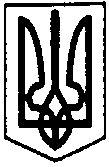 ПЕРВОЗВАНІВСЬКА СІЛЬСЬКА РАДА КРОПИВНИЦЬКОГО РАЙОНУ КІРОВОГРАДСЬКОЇ ОБЛАСТІ     ------------------------------ СЕСІЯ ВОСЬМОГО СКЛИКАННЯ                                                 ПРОЕКТ РІШЕННЯ від «  »                2019 року                                                                          № с. ПервозванівкаПро затвердження технічної документації із землеустрою Керуючись п. 34 ч.1 ст.26 закону України «Про місцеве самоврядування в Україні» ст. 12, 122 Земельного кодексу України, та заслухавши  начальника земельного відділу комунальної власності Гордієнко І.М., сільська рада:ВИРІШИЛА:1.Затвердити технічну документацію із землеустрою щодо поділу та об’єднання земельних ділянок  загальною площею 45,8163 га у тому числі по угіддях: рілля-45,8163 га, на 31 ділянку: із них 30 ділянок загальною площею 1,5000 га та 1 ділянка 0,8163 га , які перебувають у комунальній власності з кадастровими номерами:3522586600:02:000:6000;                  3522586600:02:000:6001;3522586600:02:000:6002;3522586600:02:000:6003;3522586600:02:000:6004;3522586600:02:000:6005;3522586600:02:000:6006;3522586600:02:000:6007;3522586600:02:000:6008;3522586600:02:000:6009;3522586600:02:000:6010;3522586600:02:000:6011; -0,8163 га3522586600:02:000:6012;3522586600:02:000:6013;3522586600:02:000:6014;3522586600:02:000:6015;3522586600:02:000:6016;3522586600:02:000:6017;3522586600:02:000:6018;3522586600:02:000:6019;3522586600:02:000:6020;3522586600:02:000:6021;3522586600:02:000:6022;3522586600:02:000:6023;3522586600:02:000:6024;3522586600:02:000:6025;3522586600:02:000:6026;3522586600:02:000:6027;3522586600:02:000:6028;3522586600:02:000:6029;3522586600:02:000:6030; для ведення товарного сільськогосподарського виробництва (код КВЦПЗ-01.01), за рахунок земель запасу, що перебувають у комунальній власності за межами населеного пункту на території Первозванівської сільської ради    Кропивницького  району Кіровоградської області.2. Здійснити державну реєстрацію права власності на земельну ділянку відповідно до вимог чинного законодавства.3. Контроль за виконанням даного рішення покласти на постійну комісію сільської ради з питань земельних відносин, екології, містобудування та використання природних ресурсів.Сільський голова                                                                Прасовія МУДРАК